АДМИНИСТРАЦИЯ РОДИНСКОГО РАЙОНА АЛТАЙСКОГО КРАЯПОСТАНОВЛЕНИЕ29.12.2014 									                  № 883с. РодиноО внесении изменений в постановление Администрации района от 30.12.2013 № 844 «Об утверждении  Списка  граждан,зачисленных  в резерв управленческих кадров Родинского  района»Рассмотрев протокол № 1 комиссии по формированию и подготовке резерва управленческих кадров Родинского района от 22 декабря 2014 годаПОСТАНОВЛЯЮ:Внести изменения в постановление Администрации района от 30.12.2013 № 844 и исключить из Списка следующих граждан:- Маленко Т.А.;- Шимф Н.А.;- Николенко Р.В.;- Голубь Т.В.;- Карташову И.В.2. Контроль исполнения настоящего постановления возложить на первого заместителя главы Администрации района Барбье В.Р. 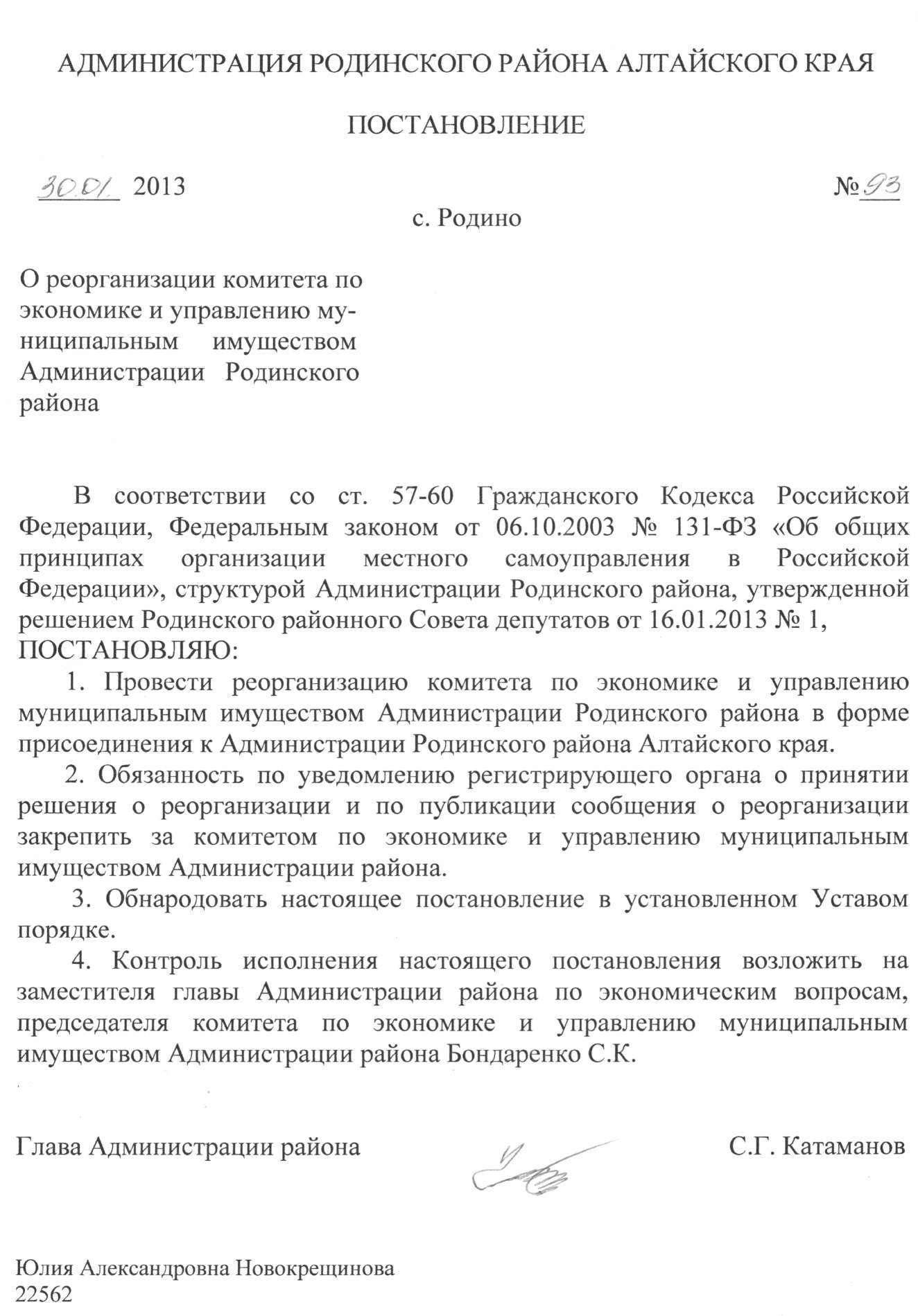 Глава Администрации района                                                        С.Г. КатамановЮлия Николаевна Ярец22075